ЧЕРКАСЬКА ОБЛАСНА РАДАР І Ш Е Н Н Я10.09.2021                                                                               № 8-39/VIIIПро клопотаннящодо нагородження Грамотою
Верховної Ради УкраїниНІКОЛЮКА О.В.Відповідно до частини другої статті 43 Закону України «Про місцеве самоврядування в Україні», Положення про Почесну грамоту та Грамоту Верховної Ради України, затвердженого постановою Верховної Ради України від 05 липня 2001 року № 2541-III (зі змінами), враховуючи лист Лисянської селищної ради від 09.06.2021 № 901, обласна рада в и р і ш и л а:порушити клопотання перед Верховною Радою України про нагородження Грамотою Верховної Ради України за активну громадську позицію, професіоналізм та відданість справі Голова                                                                                         А. ПІДГОРНИЙНІКОЛЮКА Олександра Васильовича–директора КНП «Лисянська територіальна лікарня» Лисянської селищної ради Черкаської області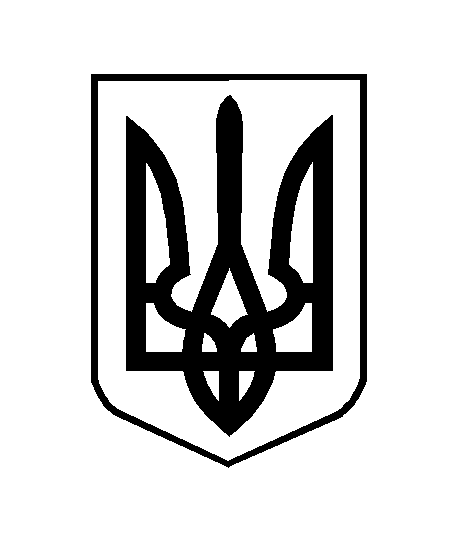 